ANEXO FFORMULÁRIO DE IDENTIFICAÇÃO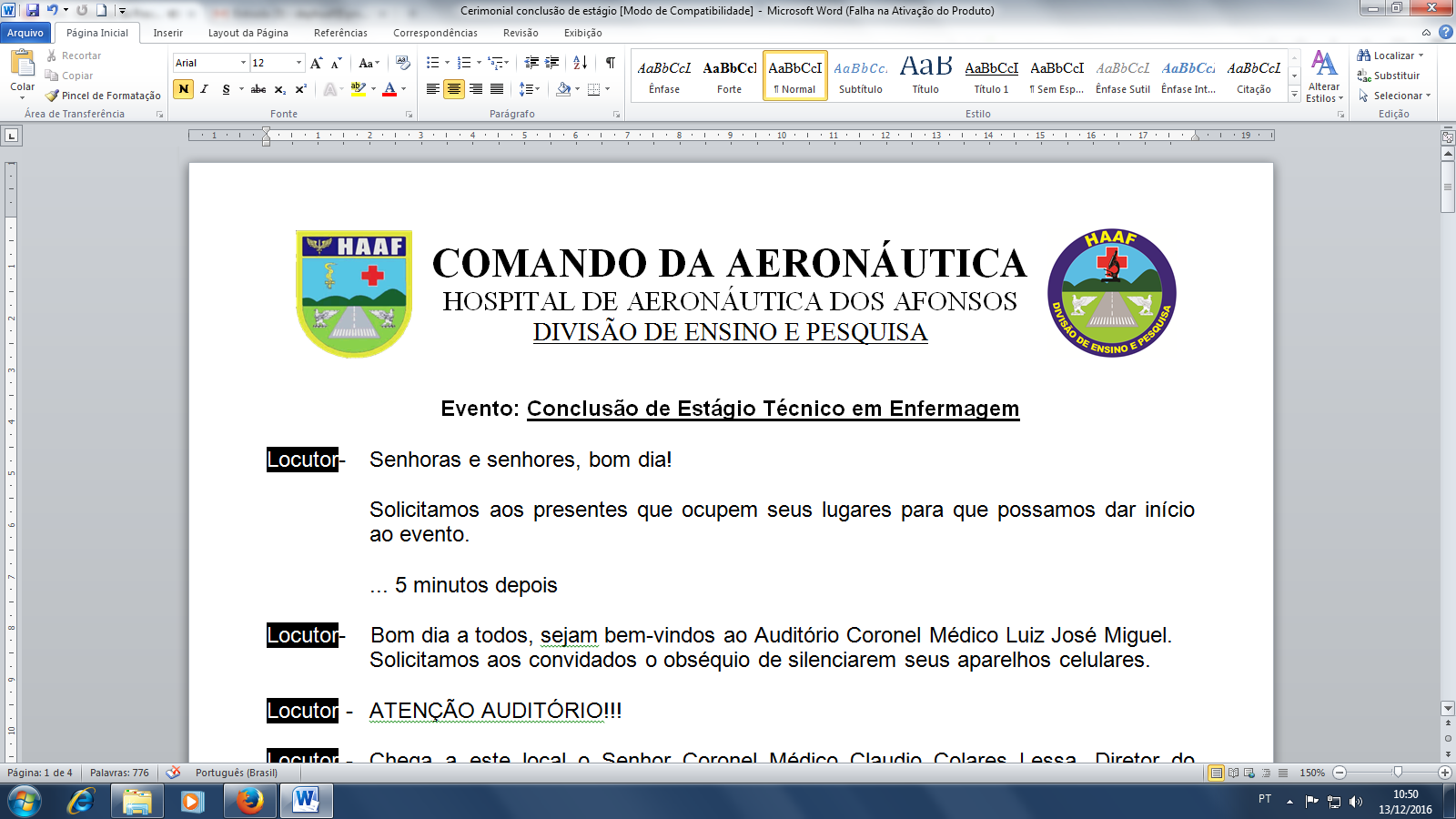 Todas as informações acima são de minha inteira responsabilidade.________________________________________________ASSINATURA DO(A) ESTAGIÁRIO(A)ANEXO G GTERMO DE COMPROMISSO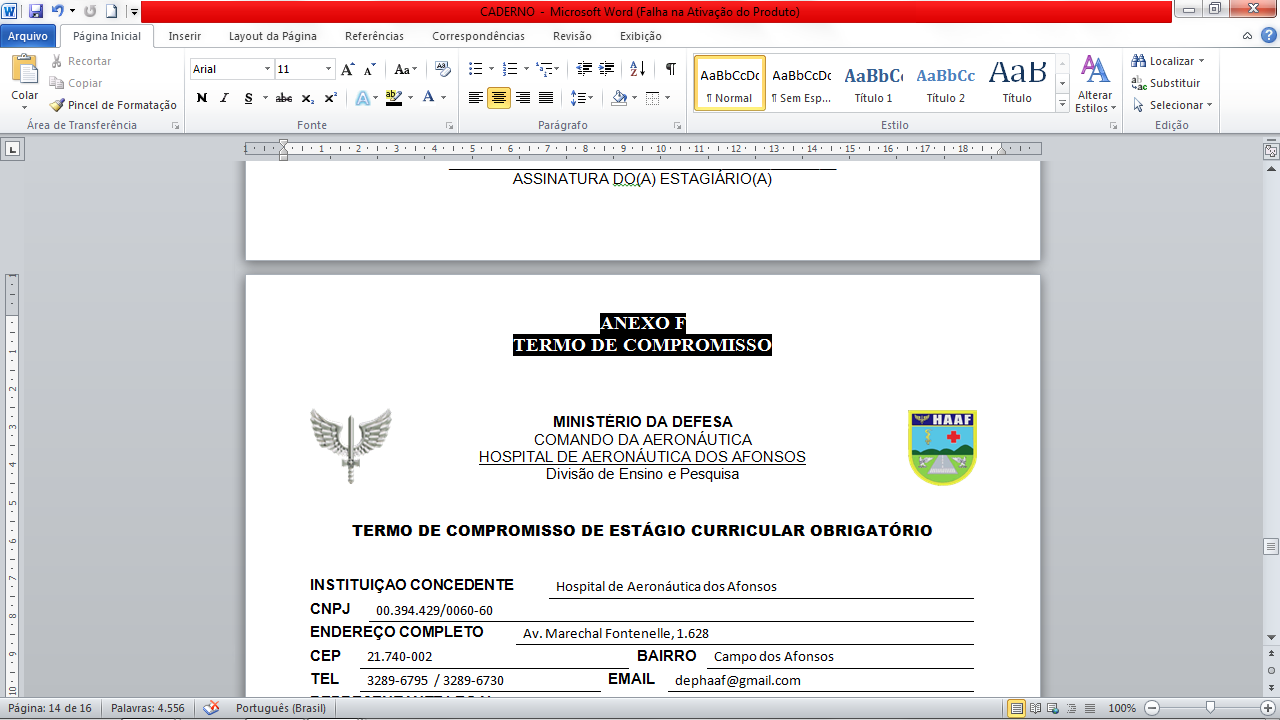 TERMO DE COMPROMISSO DE ESTÁGIO CURRICULAR OBRIGATÓRIOAs partes acima nomeadas celebram entre si o Termo de Compromisso de Estágio Curricular Obrigatório, convencionando as seguintes cláusulas:Cláusula 1ª Este Termo de Compromisso de Estágio Curricular Obrigatório fundamenta-se na Lei n.º 11.788, de 25 de setembro de 2008, tendo como objetivo propiciar a complementação do ensino e da aprendizagem e ser planejado, executado, acompanhado e avaliado em conformidade com os currículos, programas e calendários escolares;Cláusula 2ª O presente instrumento entrará em vigor a partir da data de sua assinatura e poderá ser rescindido, a qualquer tempo, mediante comunicação escrita, de qualquer das partes, não cabendo indenização a nenhuma delas; e prorrogado por meio da emissão de um Termo Aditivo, mediante concordância entre as partes CONCEDENTE e ESTAGIÁRIO, acima nomeadas;Cláusula 3ª O estágio objeto do presente Termo de Compromisso não cria vínculo empregatício de qualquer natureza entre o (a) ESTAGIÁRIO (A) e a CONCEDENTE, conforme disposto no artigo 3º da Lei nº 11.788, de 25 de setembro de 2008.Cláusula 4ª O desligamento do (a) ESTAGIÁRIO (A), ocorrerá, automaticamente, ao término do estágio, ou durante sua realização nos seguintes casos:- Conclusão do curso, trancamento de matrícula, abandono do curso, insuficiência na avaliação de desempenho, perda do vínculo por qualquer outra forma do (a) ESTAGIÁRIO (A) com a INSTITUIÇÃO DE ENSINO ou conclusão da carga horária obrigatória prevista neste Termo;- Não comparecimento, sem motivo justificado, por mais de 5 (cinco) dias, consecutivos ou não, no período de 1 (um) mês, ou por 30 (trinta) dias durante todo o período de estágio; e - Não cumprimento de cláusula do presente Termo.Cláusula 5ª Durante toda a vigência do presente Termo o (a) ESTAGIÁRIO (A) estará segurado contra acidentes pessoais representado pela apólice supracitada em conformidade com o que preceitua o item 4, do art. 9, da Lei n.º 11.788/2008;Cláusula 6ª Caberá ao ESTAGIÁRIO:a) Cumprir as normas e regulamentos internos da CONCEDENTE, bem como manter sigilo sobre as informações a que tiver acesso em decorrência do estágio;b) Cumprir a programação de estágio estabelecida, salvo impossibilidade decorrente de suas atividades discentes, fato que deverá ser comunicado a CONCEDENTE com antecedência mínima de 7 dias;c) Informar de imediato e por escrito à concedente qualquer fato que interrompa, suspenda ou cancele sua matrícula na Instituição de Ensino; ed) Zelar pelos instrumentos, equipamentos, materiais e instalações de propriedade da CONCEDENTE que lhe forem confiados reservando-se a esta o direito de responsabilizá-lo (a) pelos danos que por ele (a) tenham sido causados por dolo, negligência, imprudência ou imperícia.Cláusula 7ª Caberá à CONCEDENTE:a) Proporcionar experiência prática na linha de formação do (a) ESTAGIÁRIO (A);b) Proporcionar ao ESTAGIÁRIO atividades de aprendizagem social, profissional e cultural, pela participação em situações reais da vida e trabalho de seu meio; ec) Disponibilizar, sempre que necessário, subsídios que possibilitem o acompanhamento e avaliação do (a) ESTAGIÁRIO (A) pela INSTITUIÇÃO DE ENSINO.d) Fornecer quaisquer tipo de Declarações, relativas ao Estágio, no prazo de até 15 (quinze) dias, a contar da solicitação, desde que cumpridos os requisitos para a referida solicitação.Cláusula 8ª Caberá à INSTITUIÇÃO DE ENSINO:a) indicar professor orientador, da área a ser desenvolvida no estágio, como responsável pelo acompanhamento e avaliação das atividades do estagiário;b) exigir do educando a apresentação periódica, em prazo não superior a 6 (seis) meses, de relatório das atividades;c) elaborar normas complementares e instrumentos de avaliação dos estágios de seus educandos;d) comunicar à parte concedente do estágio, no início do período letivo, as datas de realização de avaliações escolares ou acadêmicas.Cláusula 9ª A jornada de atividades de estágio a ser cumprida pelo (a) ESTAGIÁRIO (A) deverá compatibilizar-se com o horário escolar e com o horário de funcionamento da UNIDADE CONCEDENTE.Cláusula 10ª Nos períodos de férias escolares a jornada de estágio será estabelecida de comum acordo entre o ESTAGIÁRIO (A) e a UNIDADE CONCEDENTE, sempre com a interveniência da INSTITUIÇÃO DE ENSINO.Cláusula 11ª Fica eleito o Foro de Comarca do Rio de Janeiro para dirimir quaisquer dúvidas que possam surgir em decorrência do presente documento, uma vez esgotadas todas as possibilidades de entendimento amigável entre os envolvidos. E por estarem justas e contratadas, assinam as partes o presente TERMO DE COMPROMISSO em 3 (três) vias de igual teor e forma.Rio de Janeiro, _____ de _______________ de 20_____.NOMENOMEEMAILEMAILEMAILEMAILEMAILNASCIMENTONASCIMENTONASCIMENTONASCIMENTONASCIMENTONASCIMENTONASCIMENTOESTADO CIVILESTADO CIVILESTADO CIVILESTADO CIVILESTADO CIVILESTADO CIVILESTADO CIVILESTADO CIVILESTADO CIVILESTADO CIVILSEXOSEXOSEXOIDENTIDADEIDENTIDADEIDENTIDADEIDENTIDADEIDENTIDADEIDENTIDADEÓRGÃOÓRGÃOÓRGÃOÓRGÃOÓRGÃOÓRGÃODATA EXP.DATA EXP.DATA EXP.DATA EXP.DATA EXP.DATA EXP.DATA EXP.DATA EXP.DATA EXP.CPFNATURALNATURALNATURALNATURALNATURALNATURALNATURALNAC.NAC.NAC.NAC.FILIAÇÃOFILIAÇÃOFILIAÇÃOFILIAÇÃOENDEREÇOENDEREÇOENDEREÇOENDEREÇOENDEREÇOCEPCEPCEPBAIRROBAIRROBAIRROTELTELTELCELCELCELCELCELCIDADECIDADECIDADEESTADOESTADOESTADOESTADOESTADOINSTITUIÇÃO DE ENSINOINSTITUIÇÃO DE ENSINOINSTITUIÇÃO DE ENSINOINSTITUIÇÃO DE ENSINOINSTITUIÇÃO DE ENSINOINSTITUIÇÃO DE ENSINOINSTITUIÇÃO DE ENSINOINSTITUIÇÃO DE ENSINOINSTITUIÇÃO DE ENSINOINSTITUIÇÃO DE ENSINOINSTITUIÇÃO DE ENSINOINSTITUIÇÃO DE ENSINOBAIRROBAIRROBAIRROTELTELTELCIDADECIDADECIDADECIDADECIDADECIDADECIDADECIDADECURSOCURSOCURSOSETOR HAAFSETOR HAAFSETOR HAAFSETOR HAAFSETOR HAAFSETOR HAAFSETOR HAAFSETOR HAAFSETOR HAAFSETOR HAAFINÍCIO DO CURSOINÍCIO DO CURSOINÍCIO DO CURSOINÍCIO DO CURSOINÍCIO DO CURSOINÍCIO DO CURSOINÍCIO DO CURSOINÍCIO DO CURSOINÍCIO DO CURSOTÉRMINO DO CURSOTÉRMINO DO CURSOTÉRMINO DO CURSOTÉRMINO DO CURSOTÉRMINO DO CURSOTÉRMINO DO CURSOTÉRMINO DO CURSOTÉRMINO DO CURSOTÉRMINO DO CURSOTÉRMINO DO CURSOTÉRMINO DO CURSOTÉRMINO DO CURSOPERÍODOPERÍODOPERÍODOSEGURADORASEGURADORASEGURADORASEGURADORASEGURADORASEGURADORASEGURADORASEGURADORAAPÓLICE NºAPÓLICE NºAPÓLICE NºAPÓLICE NºAPÓLICE NºVIGÊNCIAVIGÊNCIAVIGÊNCIAVIGÊNCIAVIGÊNCIAVIGÊNCIAVIGÊNCIADIAS E HORÁRIOSDIAS E HORÁRIOSDIAS E HORÁRIOSDIAS E HORÁRIOSDIAS E HORÁRIOSDIAS E HORÁRIOSDIAS E HORÁRIOSDIAS E HORÁRIOSDIAS E HORÁRIOSDIAS E HORÁRIOSINSTITUIÇÃO CONCEDENTEINSTITUIÇÃO CONCEDENTEINSTITUIÇÃO CONCEDENTEINSTITUIÇÃO CONCEDENTEINSTITUIÇÃO CONCEDENTEINSTITUIÇÃO CONCEDENTEINSTITUIÇÃO CONCEDENTEINSTITUIÇÃO CONCEDENTEINSTITUIÇÃO CONCEDENTEINSTITUIÇÃO CONCEDENTEINSTITUIÇÃO CONCEDENTEINSTITUIÇÃO CONCEDENTEINSTITUIÇÃO CONCEDENTEINSTITUIÇÃO CONCEDENTEINSTITUIÇÃO CONCEDENTEHospital de Aeronáutica dos AfonsosHospital de Aeronáutica dos AfonsosHospital de Aeronáutica dos AfonsosHospital de Aeronáutica dos AfonsosHospital de Aeronáutica dos AfonsosHospital de Aeronáutica dos AfonsosHospital de Aeronáutica dos AfonsosHospital de Aeronáutica dos AfonsosHospital de Aeronáutica dos AfonsosHospital de Aeronáutica dos AfonsosHospital de Aeronáutica dos AfonsosHospital de Aeronáutica dos AfonsosHospital de Aeronáutica dos AfonsosHospital de Aeronáutica dos AfonsosHospital de Aeronáutica dos AfonsosHospital de Aeronáutica dos AfonsosHospital de Aeronáutica dos AfonsosCNPJCNPJ00.394.429/0060-6000.394.429/0060-6000.394.429/0060-6000.394.429/0060-6000.394.429/0060-6000.394.429/0060-6000.394.429/0060-6000.394.429/0060-6000.394.429/0060-6000.394.429/0060-6000.394.429/0060-6000.394.429/0060-6000.394.429/0060-6000.394.429/0060-6000.394.429/0060-6000.394.429/0060-6000.394.429/0060-6000.394.429/0060-6000.394.429/0060-6000.394.429/0060-6000.394.429/0060-6000.394.429/0060-6000.394.429/0060-6000.394.429/0060-6000.394.429/0060-6000.394.429/0060-6000.394.429/0060-6000.394.429/0060-6000.394.429/0060-6000.394.429/0060-60ENDEREÇO COMPLETOENDEREÇO COMPLETOENDEREÇO COMPLETOENDEREÇO COMPLETOENDEREÇO COMPLETOENDEREÇO COMPLETOENDEREÇO COMPLETOENDEREÇO COMPLETOENDEREÇO COMPLETOENDEREÇO COMPLETOENDEREÇO COMPLETOENDEREÇO COMPLETOAv. Marechal Fontenelle, 1.628Av. Marechal Fontenelle, 1.628Av. Marechal Fontenelle, 1.628Av. Marechal Fontenelle, 1.628Av. Marechal Fontenelle, 1.628Av. Marechal Fontenelle, 1.628Av. Marechal Fontenelle, 1.628Av. Marechal Fontenelle, 1.628Av. Marechal Fontenelle, 1.628Av. Marechal Fontenelle, 1.628Av. Marechal Fontenelle, 1.628Av. Marechal Fontenelle, 1.628Av. Marechal Fontenelle, 1.628Av. Marechal Fontenelle, 1.628Av. Marechal Fontenelle, 1.628Av. Marechal Fontenelle, 1.628Av. Marechal Fontenelle, 1.628Av. Marechal Fontenelle, 1.628Av. Marechal Fontenelle, 1.628Av. Marechal Fontenelle, 1.628CEP21.740-00221.740-00221.740-00221.740-00221.740-00221.740-00221.740-00221.740-00221.740-00221.740-00221.740-00221.740-00221.740-00221.740-00221.740-00221.740-00221.740-00221.740-00221.740-00221.740-002BAIRROBAIRROBAIRROBAIRROBAIRROCampo dos AfonsosCampo dos AfonsosCampo dos AfonsosCampo dos AfonsosCampo dos AfonsosCampo dos AfonsosTEL3289-6795 / 3289-6730 3289-6795 / 3289-6730 3289-6795 / 3289-6730 3289-6795 / 3289-6730 3289-6795 / 3289-6730 3289-6795 / 3289-6730 3289-6795 / 3289-6730 3289-6795 / 3289-6730 3289-6795 / 3289-6730 3289-6795 / 3289-6730 3289-6795 / 3289-6730 3289-6795 / 3289-6730 3289-6795 / 3289-6730 3289-6795 / 3289-6730 3289-6795 / 3289-6730 3289-6795 / 3289-6730 3289-6795 / 3289-6730 3289-6795 / 3289-6730 EMAILEMAILEMAILEMAILEMAILdephaaf@gmail.comdephaaf@gmail.comdephaaf@gmail.comdephaaf@gmail.comdephaaf@gmail.comdephaaf@gmail.comdephaaf@gmail.comdephaaf@gmail.comREPRESENTANTE LEGALREPRESENTANTE LEGALREPRESENTANTE LEGALREPRESENTANTE LEGALREPRESENTANTE LEGALREPRESENTANTE LEGALREPRESENTANTE LEGALREPRESENTANTE LEGALREPRESENTANTE LEGALREPRESENTANTE LEGALREPRESENTANTE LEGALREPRESENTANTE LEGALREPRESENTANTE LEGALREPRESENTANTE LEGALJoana Mello Amaral  -  Capitão MédicaJoana Mello Amaral  -  Capitão MédicaJoana Mello Amaral  -  Capitão MédicaJoana Mello Amaral  -  Capitão MédicaJoana Mello Amaral  -  Capitão MédicaJoana Mello Amaral  -  Capitão MédicaJoana Mello Amaral  -  Capitão MédicaJoana Mello Amaral  -  Capitão MédicaJoana Mello Amaral  -  Capitão MédicaJoana Mello Amaral  -  Capitão MédicaJoana Mello Amaral  -  Capitão MédicaJoana Mello Amaral  -  Capitão MédicaJoana Mello Amaral  -  Capitão MédicaJoana Mello Amaral  -  Capitão MédicaJoana Mello Amaral  -  Capitão MédicaJoana Mello Amaral  -  Capitão MédicaJoana Mello Amaral  -  Capitão MédicaJoana Mello Amaral  -  Capitão MédicaCARGOCARGOCARGOCARGOChefe da Divisão de Ensino e PesquisaChefe da Divisão de Ensino e PesquisaChefe da Divisão de Ensino e PesquisaChefe da Divisão de Ensino e PesquisaChefe da Divisão de Ensino e PesquisaChefe da Divisão de Ensino e PesquisaChefe da Divisão de Ensino e PesquisaChefe da Divisão de Ensino e PesquisaChefe da Divisão de Ensino e PesquisaChefe da Divisão de Ensino e PesquisaChefe da Divisão de Ensino e PesquisaChefe da Divisão de Ensino e PesquisaChefe da Divisão de Ensino e PesquisaChefe da Divisão de Ensino e PesquisaChefe da Divisão de Ensino e PesquisaChefe da Divisão de Ensino e PesquisaChefe da Divisão de Ensino e PesquisaChefe da Divisão de Ensino e PesquisaChefe da Divisão de Ensino e PesquisaChefe da Divisão de Ensino e PesquisaChefe da Divisão de Ensino e PesquisaChefe da Divisão de Ensino e PesquisaChefe da Divisão de Ensino e PesquisaChefe da Divisão de Ensino e PesquisaChefe da Divisão de Ensino e PesquisaChefe da Divisão de Ensino e PesquisaChefe da Divisão de Ensino e PesquisaChefe da Divisão de Ensino e PesquisaINSTITUIÇÃO DE ENSINOINSTITUIÇÃO DE ENSINOINSTITUIÇÃO DE ENSINOINSTITUIÇÃO DE ENSINOINSTITUIÇÃO DE ENSINOINSTITUIÇÃO DE ENSINOINSTITUIÇÃO DE ENSINOINSTITUIÇÃO DE ENSINOINSTITUIÇÃO DE ENSINOINSTITUIÇÃO DE ENSINOINSTITUIÇÃO DE ENSINOINSTITUIÇÃO DE ENSINOINSTITUIÇÃO DE ENSINOCNPJCNPJENDEREÇO COMPLETOENDEREÇO COMPLETOENDEREÇO COMPLETOENDEREÇO COMPLETOENDEREÇO COMPLETOENDEREÇO COMPLETOENDEREÇO COMPLETOENDEREÇO COMPLETOENDEREÇO COMPLETOENDEREÇO COMPLETOENDEREÇO COMPLETOENDEREÇO COMPLETOENDEREÇO COMPLETOCEPCEPBAIRROBAIRROBAIRROBAIRROBAIRROTELTELEMAILEMAILEMAILEMAILEMAILREPRESENTANTE LEGALREPRESENTANTE LEGALREPRESENTANTE LEGALREPRESENTANTE LEGALREPRESENTANTE LEGALREPRESENTANTE LEGALREPRESENTANTE LEGALREPRESENTANTE LEGALREPRESENTANTE LEGALREPRESENTANTE LEGALREPRESENTANTE LEGALREPRESENTANTE LEGALREPRESENTANTE LEGALREPRESENTANTE LEGALCARGOCARGOCARGOPROFESSOR ORINTADORPROFESSOR ORINTADORPROFESSOR ORINTADORPROFESSOR ORINTADORPROFESSOR ORINTADORPROFESSOR ORINTADORPROFESSOR ORINTADORPROFESSOR ORINTADORPROFESSOR ORINTADORPROFESSOR ORINTADORPROFESSOR ORINTADORPROFESSOR ORINTADORPROFESSOR ORINTADORPROFESSOR ORINTADORESTAGIÁRIOESTAGIÁRIOESTAGIÁRIOESTAGIÁRIOESTAGIÁRIOESTAGIÁRIOESTAGIÁRIOIDENT/ ÓRGÃO EXPIDENT/ ÓRGÃO EXPIDENT/ ÓRGÃO EXPIDENT/ ÓRGÃO EXPIDENT/ ÓRGÃO EXPIDENT/ ÓRGÃO EXPIDENT/ ÓRGÃO EXPIDENT/ ÓRGÃO EXPIDENT/ ÓRGÃO EXPIDENT/ ÓRGÃO EXPCPFCPFENDEREÇO COMPLETOENDEREÇO COMPLETOENDEREÇO COMPLETOENDEREÇO COMPLETOENDEREÇO COMPLETOENDEREÇO COMPLETOENDEREÇO COMPLETOENDEREÇO COMPLETOENDEREÇO COMPLETOENDEREÇO COMPLETOENDEREÇO COMPLETOENDEREÇO COMPLETOTELCEPBAIRROBAIRROBAIRROBAIRROBAIRROBAIRROCIDADE/UFCIDADE/UFCIDADE/UFCIDADE/UFCIDADE/UFCIDADE/UFCURSOCURSOCURSOMATRÍCULAMATRÍCULAMATRÍCULAMATRÍCULAMATRÍCULAMATRÍCULAMATRÍCULAMATRÍCULAPERÍODOPERÍODOPERÍODOPERÍODOPERÍODOCAMPUSCAMPUSCAMPUSCAMPUSCAMPUSSETOR DE ESTÁGIOSETOR DE ESTÁGIOSETOR DE ESTÁGIOSETOR DE ESTÁGIOSETOR DE ESTÁGIOSETOR DE ESTÁGIOSETOR DE ESTÁGIOSETOR DE ESTÁGIOSETOR DE ESTÁGIOSETOR DE ESTÁGIOSETOR DE ESTÁGIOCARGA HORÁRIA TOTALCARGA HORÁRIA TOTALCARGA HORÁRIA TOTALCARGA HORÁRIA TOTALCARGA HORÁRIA TOTALCARGA HORÁRIA TOTALDIAS E HORÁRIOSDIAS E HORÁRIOSDIAS E HORÁRIOSDIAS E HORÁRIOSDIAS E HORÁRIOSDIAS E HORÁRIOSDIAS E HORÁRIOSDIAS E HORÁRIOSDIAS E HORÁRIOSINÍCIO E TÉRMINO DO ESTÁGIOINÍCIO E TÉRMINO DO ESTÁGIOINÍCIO E TÉRMINO DO ESTÁGIOINÍCIO E TÉRMINO DO ESTÁGIOINÍCIO E TÉRMINO DO ESTÁGIOINÍCIO E TÉRMINO DO ESTÁGIOINÍCIO E TÉRMINO DO ESTÁGIOINÍCIO E TÉRMINO DO ESTÁGIOINÍCIO E TÉRMINO DO ESTÁGIOINÍCIO E TÉRMINO DO ESTÁGIOINÍCIO E TÉRMINO DO ESTÁGIOINÍCIO E TÉRMINO DO ESTÁGIOINÍCIO E TÉRMINO DO ESTÁGIOINÍCIO E TÉRMINO DO ESTÁGIOINÍCIO E TÉRMINO DO ESTÁGIOINÍCIO E TÉRMINO DO ESTÁGIOINÍCIO E TÉRMINO DO ESTÁGIOSEGURADORASEGURADORASEGURADORASEGURADORASEGURADORASEGURADORASEGURADORASEGURADORANº DA APÓLICE DE SEGURONº DA APÓLICE DE SEGURONº DA APÓLICE DE SEGURONº DA APÓLICE DE SEGURONº DA APÓLICE DE SEGURONº DA APÓLICE DE SEGURONº DA APÓLICE DE SEGURONº DA APÓLICE DE SEGURONº DA APÓLICE DE SEGURONº DA APÓLICE DE SEGURONº DA APÓLICE DE SEGURONº DA APÓLICE DE SEGURONº DA APÓLICE DE SEGURONº DA APÓLICE DE SEGURONº DA APÓLICE DE SEGURONº DA APÓLICE DE SEGUROVIGÊNCIAVIGÊNCIAVIGÊNCIAVIGÊNCIAVIGÊNCIA     /     /          a          /     /         .     /     /          a          /     /         .____________________________CONCEDENTE(ASSINATURA/CARIMBO)____________________________ESTAGIÁRIO (A)(ASSINATURA/CARIMBO)____________________________INSTITUIÇÃO DE ENSINO(ASSINATURA/CARIMBO)____________________________TESTEMUNHA (Supervisor HAAF)(ASSINATURA/CARIMBO)